Strakonice dne: 17. 9. 2022Objednací listč. 31/22/5311 Předmět objednávky 	Množství	Předpokl. cena Kč 	Celkem: 	150 000,00 Kč Popis objednávky:Termín dodání :  Vyřizuje: Klára Šalátová Hochová, DiS.														Bankovní spojení: ČSOB, a.s., č.ú.: 182050112/0300	IČ: 00251810		DIČ: CZ00251810	Upozornění:	Na faktuře uveďte číslo naší objednávky.			Kopii objednávky vraťte s fakturou.			Schválil:	Milan Michálek	velitel strážníků MP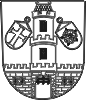 Město  StrakoniceMěstská PolicieDodavatel:TELMO a.s.Štěrboholská 560102 00  PrahaIČ: 47307781 , DIČ: CZ47307781Modernizace kamerového bodů KB4150 000,00Tel. kontakt:383 700 192E-mail:ksalatova@mpstrakonice.cz